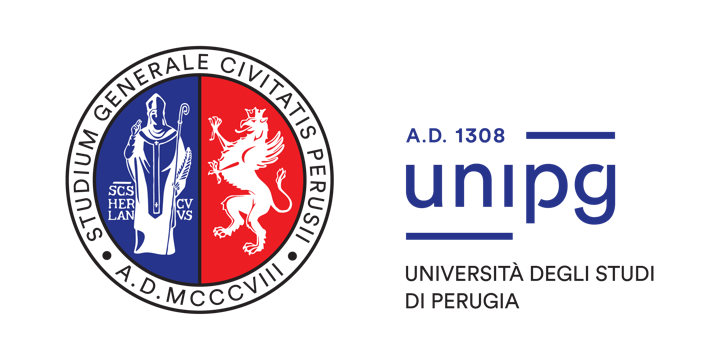 Allegato G1Dichiarazione di sostenibilità economico-finanziaria Programma VITALITY - Ecosistema di Innovazione, Digitalizzazione e Sostenibilità per l’Economia Diffusa nell’Italia Centrale (codice ECS 00000041) - PIANO NAZIONALE DI RIPRESA E RESILIENZA (PNRR) - MISSIONE 4 COMPONENTE 2 INVESTIMENTO 1.5 – “Creazione e rafforzamento di “Ecosistemi dell’innovazione” costruzione di “leader Territoriali di R&S” – Bando a Cascata per le impreseDICHIARAZIONE DI SOSTENIBILITÀ ECONOMICO-FINANZIARIALa/Il sottoscritta/o __________________ nato/a a __________ il_____________ residente a _____________ codice fiscale ______________ Legale Rappresentante di ______________________ _______________ codice fiscale ____________ Partita IVA ____________ avente sede legale a _________________________________ in_______________ Via/Piazza _______________________________ n. ____ CAP ______ PEC _______________________consapevole della responsabilità penale cui può andare incontro in caso di dichiarazione falsa o comunque non corrispondente al vero (art. 76 del D.P.R. n. 445 del 28/12/2000), ai sensi del D.P.R. n. 445 del 28/12/2000 e ss.mm.ii.DICHIARA CHEL’impresa (ragione sociale) ………………………………………………………………………………….…………………., rispetta i requisiti economico-finanziari e patrimoniali secondo i quali:con riferimento all’ultimo bilancio chiuso e approvato:  è verificato il seguente vincolo di congruenza tra costo del progetto e fatturato dell’impresa:- per voce A1 del conto economico si fa riferimento alla voce “Ricavi e vendite delle prestazioni” di cui allo schema di conto economico previsto dagli articoli 2425 e 2425 bis del Codice Civile. Qualora il requisito sul fatturato non fosse rispettato, è altresì verificato il seguente vincolo sul patrimonio netto:PN = patrimonio netto si intende il totale della voce A dello Stato Patrimoniale passivo previsto dagli articoli 2424 e 2424 bis del Codice Civile;CP = Costo del progetto soggettoIl mancato rispetto di entrambi i suddetti requisiti, anche solo per un partner, comporterà il decadimento delle intere proposte progettuali presentate.Alla presente dichiarazione si allega:Ultimo bilancio chiuso e approvato solo se non ancora depositatoAttenzione: Il presente modulo deve essere compilato a video e firmato con firma digitale forte (sono accettati file con estensioni p7m).Non sono accettati moduli stampati, successivamente scansionati e allegati.Costo del progetto soggetto< 50%Fatturato dell’ultimo esercizio (la sola voce A1 del conto economico del bilancio civilistico)< 50%Costo del progetto soggettoInserire valoreUltimo AnnoFatturato dell’impresa (voce A1)Inserire valorePN>CPUltimo AnnoPNInserire valoreCP  Inserire valore